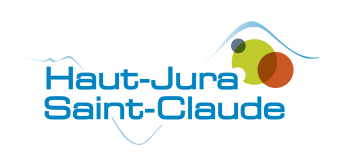 FICHE DE POSTEINTITULE DU POSTE: Agent de Bibliothèque Section JeunesseOBJECTIF PRINCIPAL DU POSTE : Accueil du public / Accueils de classesDESCRIPTION DU POSTE : Affectation/service :  Médiathèque Haut-Jura Saint-ClaudeCatégorie : CCadre d’emplois : Adjoint du PatrimoineTemps de travail : 35hMISSIONS GENERALES DU POSTE : sous l’autorité directe de Julien Vandelle – Directeur de la médiathèqueet de Capucine Gras – Responsable de la Section JeunesseAccueil des publicsaccueil du public individuelaccueil de groupes JeunesseAnimationparticipation aux animations de la Section Jeunesse (réflexion, programmation et mise en œuvre)valorisation des collections (présentations thématiques…)Catalogageaide à la réception et au catalogage des documents JeunesseACTIVITES DE LA FONCTION : Mission 1. Accueil des publicsouverture aux publics individuels prêts, retours des documentsreclassementtravail de médiation et de recherche documentaireinscriptions, réservations, encaissementsaccueil des groupes Jeunesse (classes, centres de loisirs…)gestion des litigesMission 2. Animationparticipation aux animations de la Section Jeunesse (réflexion, programmation et mise en œuvre)mise en place d’expositions et de présentations JeunesseMission 3. Catalogageaide à la réception et au catalogage des documents JeunesseCONDITIONS DE TRAVAIL : Déplacements : ouiTravail en équipe : ouiHoraires : Travail un samedi sur deux, une présence méridienne et deux fermetures tardives (18h45) hebdomadaires.MOYENS NECESSAIRES : Ordinateur et imprimante Photocopieur, scannerInternet et messagerie électronique Téléphone Logiciels bureautiques et de bibliothèquePOSITIONNEMENT DU POSTE : Médiathèque Le Dôme - Saint-ClaudeRATTACHEMENT HIERARCHIQUE : SUPERIEUR DIRECT : Capucine Gras, responsable de la section JeunesseAUTRES SUPERIEURS : Julien Vandelle, directeur du réseau des médiathèquesCOMPETENCES REQUISES : SAVOIR : Connaissances FPTConnaissance de la littérature jeunesse, de la psychologie des enfants et adolescents, de la sociologie des publicsConnaissance des normes de catalogage et d’indexationTrès bon niveau de culture généraleTravail de médiation et de recherche documentaireSAVOIR-FAIRE / SAVOIR-ETRE :Sens du contact, sens de l’organisation, autonomie, capacités d’animation, de communication, lectures à voix haute.Sens de l’organisation et de l’anticipation.FORMATION ET DIPLOMES REQUIS :CONTRAINTES ET RISQUES PARTICULIERS ASSOCIES AU POSTE :Risques et contraintes particulièresTransport et port de chargesContact possible avec du public difficileFatigue visuelle liée à l’écranFatigue liée à l’animation de groupes JeunesseGestes et postures spécifiques liés au poste Mises en rayon haute et basseGestes répétitifs (informatique, traitements de documents…)Décalage de documents sur les rayonnages